                                                                План первого этажа

                               
                                   План второго этажа



                         Схема расположения строений

                                   План участка
  
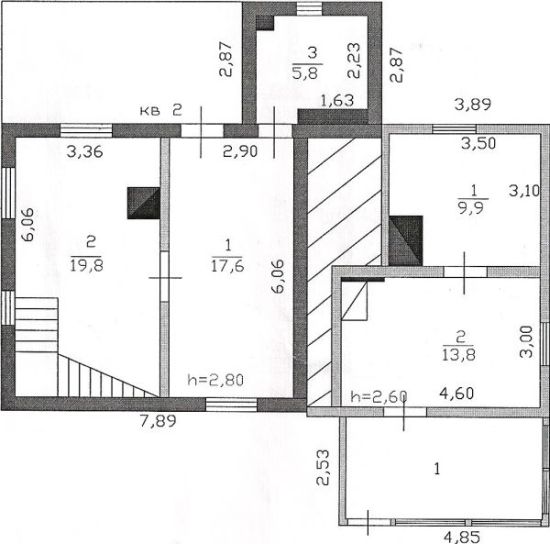 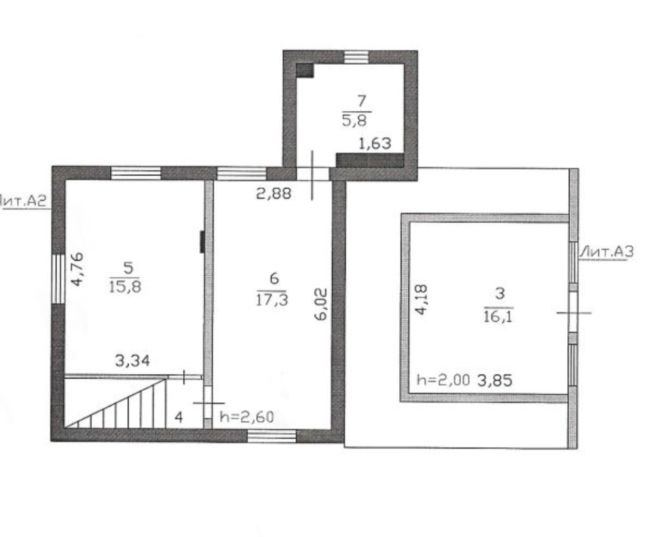 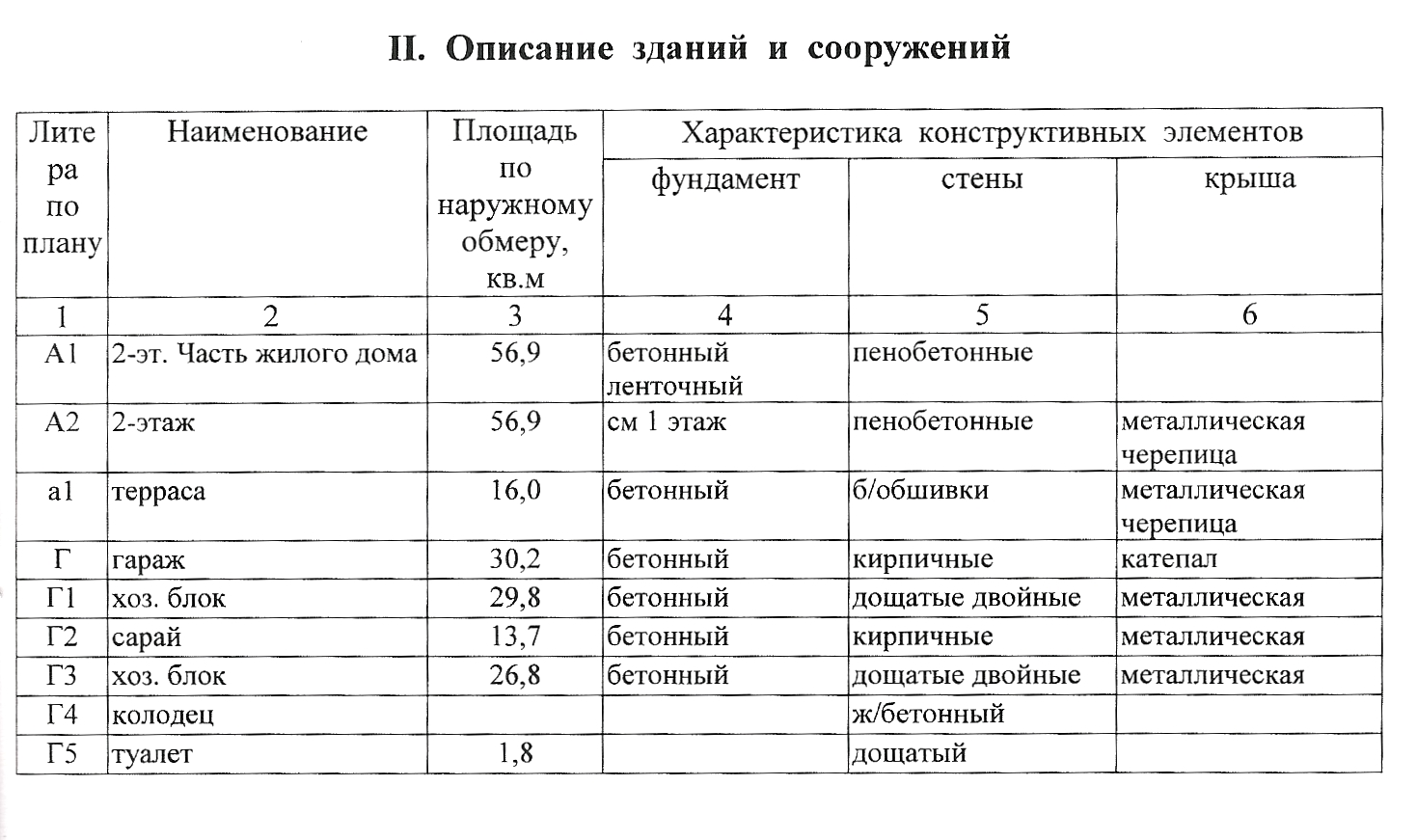 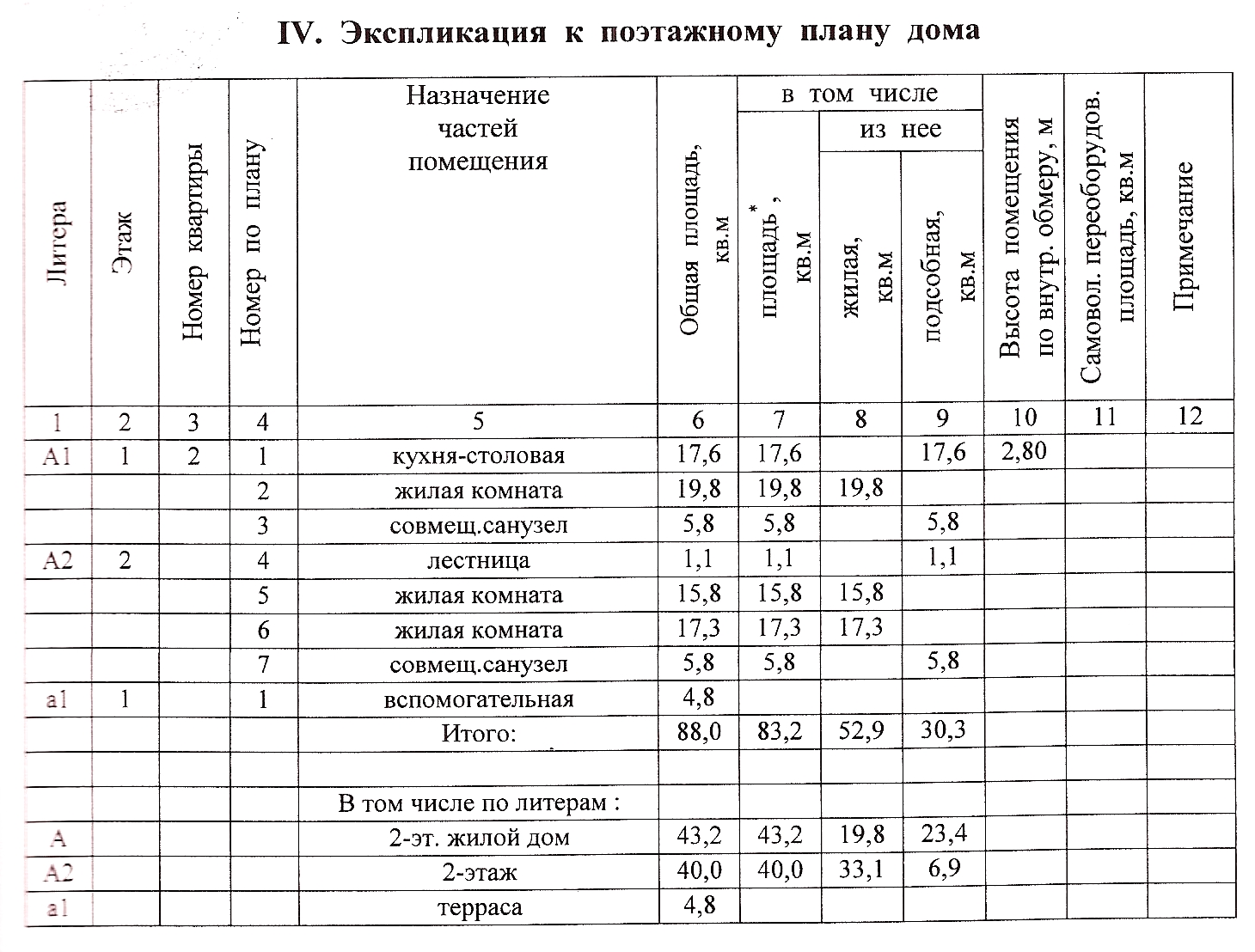 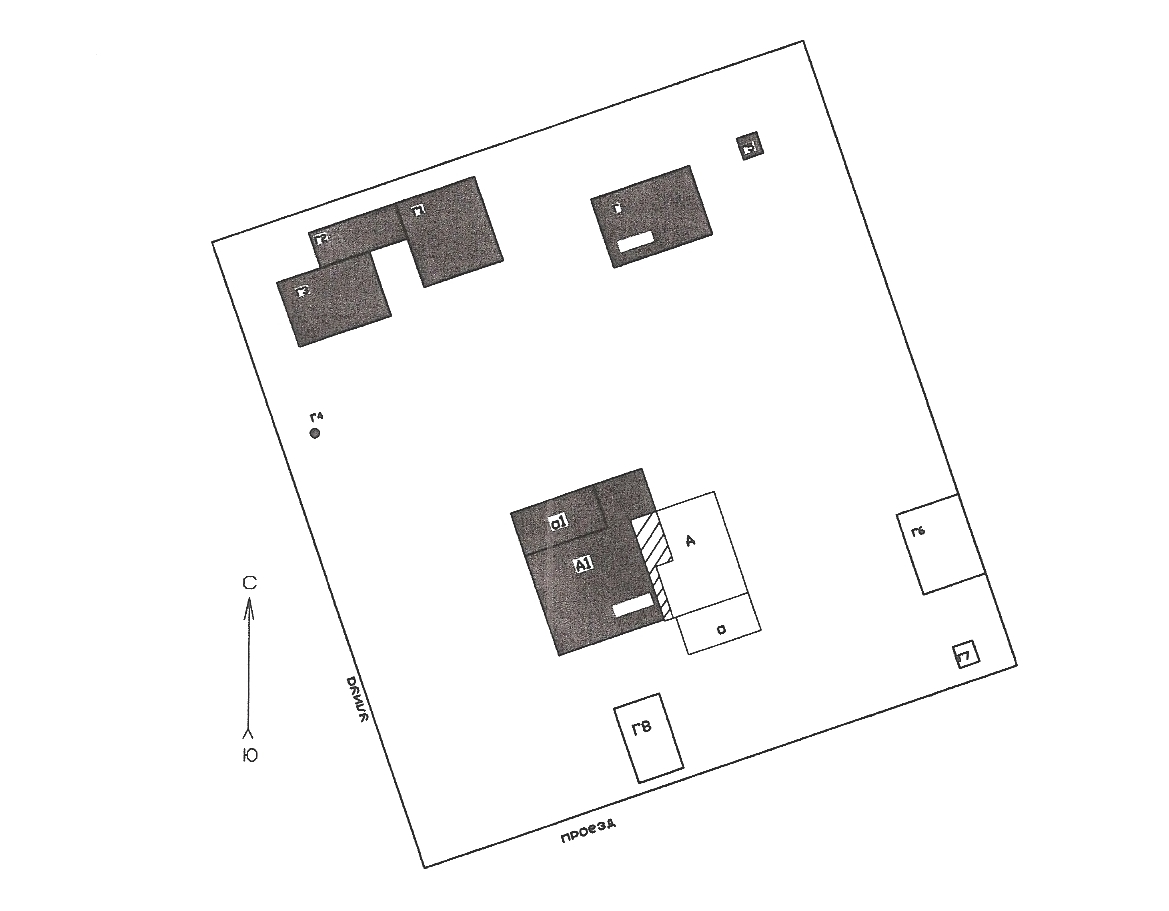 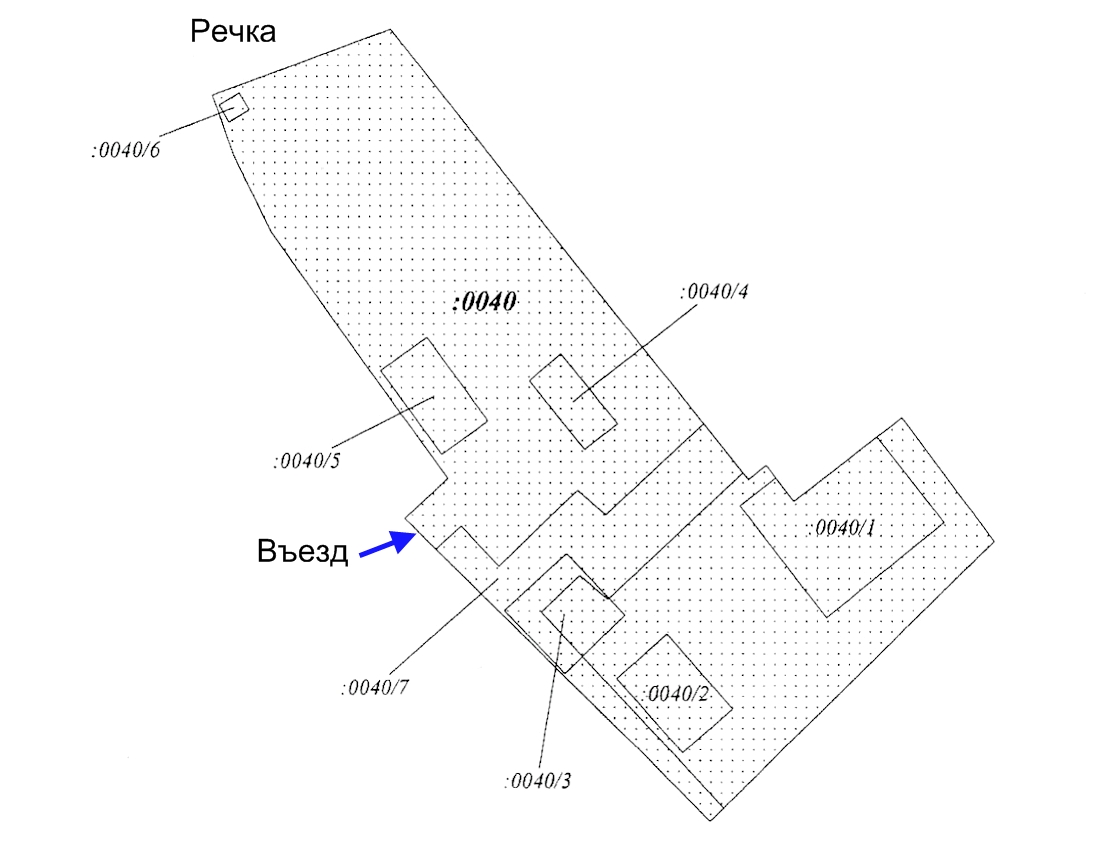 